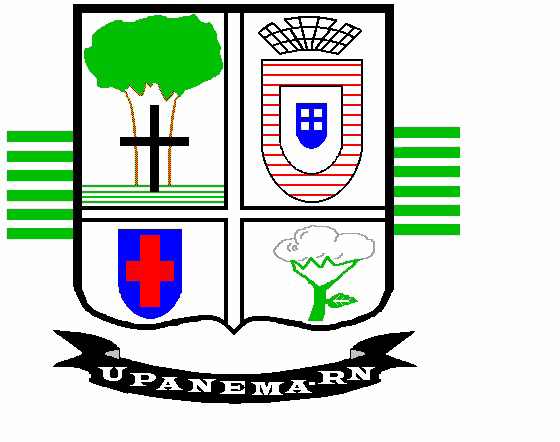 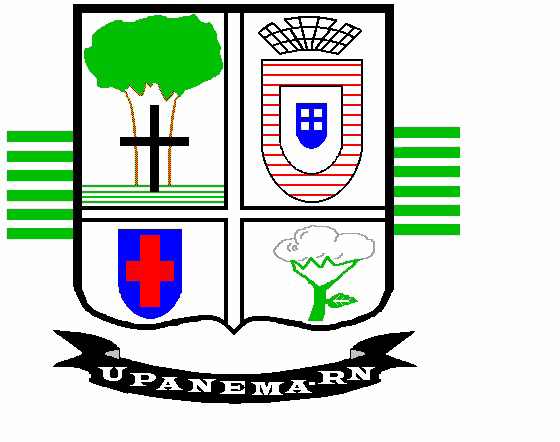 RREO - ANEXO 3 (LRF, art 53, inciso I)Luiz Jairo Bezerra de Mendonça	Maria Aparecida Beserra Moura	Antônia Katia Medeiros da SilvaPrefeito Municipal	Controladora	SEC. MUN. DE FINANÇAS E PLANEJAMENTOTop  Down Consultoria Ltda.	Emitido por: Katiúscia Braga Albino FerreiraEspecificaçãoEvolução da Receira Realizada nos Últimos 12 MesesEvolução da Receira Realizada nos Últimos 12 MesesEvolução da Receira Realizada nos Últimos 12 MesesEvolução da Receira Realizada nos Últimos 12 MesesEvolução da Receira Realizada nos Últimos 12 MesesEvolução da Receira Realizada nos Últimos 12 MesesEvolução da Receira Realizada nos Últimos 12 MesesEvolução da Receira Realizada nos Últimos 12 MesesEvolução da Receira Realizada nos Últimos 12 MesesEvolução da Receira Realizada nos Últimos 12 MesesEvolução da Receira Realizada nos Últimos 12 MesesEvolução da Receira Realizada nos Últimos 12 MesesTotal (Últimos 12 Meses)Previsão Atualizada ExercícioEspecificaçãojan/19fev/19mar/19abr/19mai/19jun/19jul/19ago/19set/19out/19nov/19dez/19Total (Últimos 12 Meses)Previsão Atualizada ExercícioRECEITAS CORRENTES (I)4.003.707,533.987.869,953.422.355,153.677.783,663.910.317,383.672.138,724.470.000,263.432.151,973.259.610,993.724.142,143.731.450,566.633.620,1647.925.148,4755.137.255,00Impostos, Taxas e Contribuições de Melhoria164.051,23109.017,37118.701,53131.108,05120.267,28107.502,15159.093,39153.555,15127.923,90159.694,97169.784,04222.924,951.743.624,011.496.000,00Contribuições31.746,6127.537,370,0058.579,0228.734,6628.150,7629.886,7630.592,7626.351,5832.992,8333.550,0734.329,28362.451,70359.000,00Receita Patrimonial12.904,9512.833,0911.535,0612.530,5312.352,549.946,3519.035,928.899,145.666,116.562,163.897,044.958,06121.120,9574.000,00Receita Agropecuária0,000,000,000,000,000,000,000,000,000,000,000,000,000,00Receita Industrial0,000,000,000,000,000,000,000,000,000,000,000,000,000,00Receita de Serviços0,000,000,000,000,000,000,000,000,000,000,000,000,0042.000,00Transferências Correntes3.792.802,663.837.212,453.291.602,933.475.050,433.748.857,963.526.334,884.261.691,123.238.763,133.099.624,493.524.724,583.524.120,336.370.620,5345.691.405,4953.117.255,00Outras Receitas Correntes2.202,081.269,67515,63515,63104,94204,58293,07341,7944,91167,6099,08787,346.546,3249.000,00IRRF-71.604,12-41.162,53-43.693,28-45.247,46-46.658,94-47.956,12-48.078,78-49.981,70-48.641,21-49.404,72-50.190,75-51.387,53-594.007,140,00IRRF-71.604,12-41.162,53-43.693,28-45.247,46-46.658,94-47.956,12-48.078,78-49.981,70-48.641,21-49.404,72-50.190,75-51.387,53-594.007,140,00DEDUÇÕES (II)-357.491,71-395.727,70-323.093,79-328.395,42-372.843,21-318.341,43-294.985,85-317.120,47-288.564,39-282.429,72-343.885,00-392.939,79-4.015.818,48-5.152.255,00Dedução de Receita - FUNDEB-357.491,71-395.727,70-323.093,79-328.395,42-372.843,21-318.341,43-294.985,85-317.120,47-288.564,39-282.429,72-343.885,00-392.939,79-4.015.818,48-5.152.255,00Receita Corrente Líquida ( III) = (I-II)3.574.611,703.550.979,723.055.568,083.304.140,783.490.815,233.305.841,174.126.935,633.065.049,802.922.405,393.392.307,703.337.374,816.189.292,8443.315.322,8549.985.000,00